Lösung:Кто из людей ...?Выберите текст (A-F) о езде на велосипеде в разных местах, который содержит ответ на поставленный вопрос (1-9). Некоторые тексты можно использовать несколько раз. Пример (0) уже выполнен.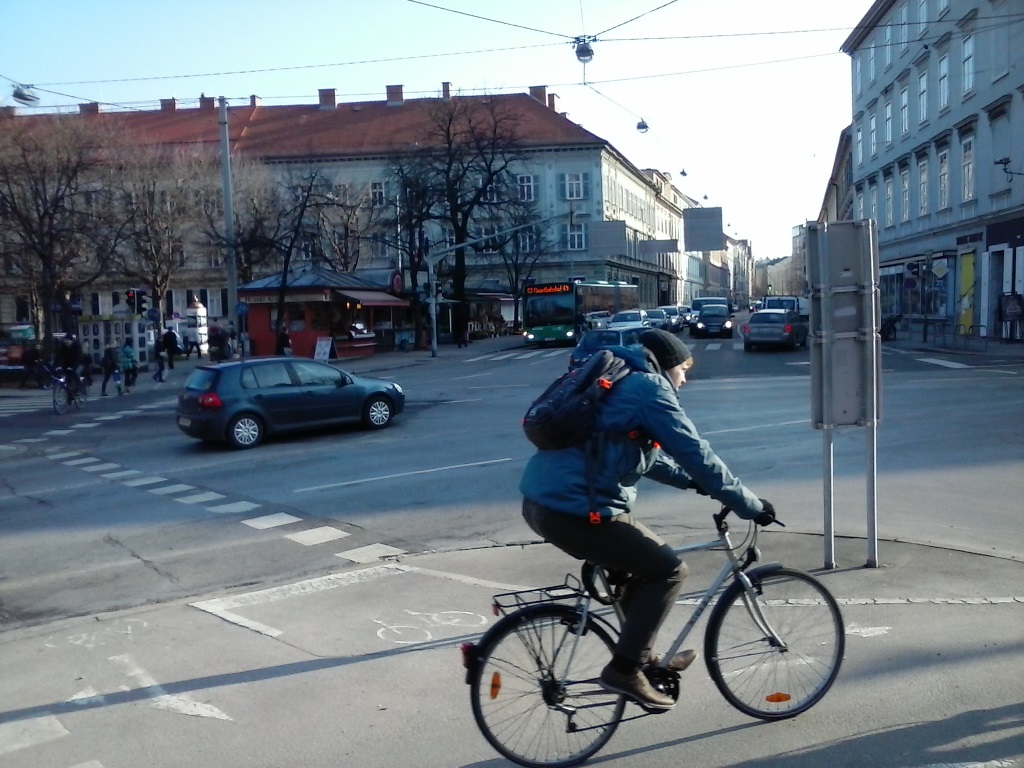 	Велоспорт везде!	А Алексей Маликов, Харьков Мы с друзьями решили прокатиться на велосипеде в село Масли. На территории села находится озеро, где можно ловить рыбу. Дорога туда неплохая. Нам удалось добраться туда за два часа. Расстояние от города 27  км. Рыбалка в деревне - это прекрасный способ отдохнуть.Мы утром ловили рыбу, потом пожарили её на костре прямо на берегу на обед, хорошо провели время. Вечером мы вернулись домой, а по подороге попали под дождь. Это было неприятно, но так как было тепло, мы не простудились. Очень советую Вам эту дешёвый и полезный вид отдыха! B Константин Семёнов, МоскваМои друзья называют меня фанатом велоспорта. Я практически всюду езжу на велосипеде. Пока я студент, я ещё не работаю и не спешу на работу, у меня есть время. Мы с друзьями основали сообщество велосипедистов и регулярно пишем мэру нашего города письма с просбой увеличить количество велодорожек. Мы уже добились результата: перед университетом недавно открыли велодорожку, которая довольно удобная и широкая. Я рад, что власти нашего города этой зимой стали регулярно чистить дорожку от снега и от листьев. Так мы с друзьями круглый год можем ездить на велосипеде.C Антон Лебедев, СмоленскДля велосипедистов есть молодой и динамично развивающийся вид спорта: очень увлекательны так называемые «танцы на велосипеде». Подробнее о нём можно узнать на многих сайтах. Спортсмены выполняют трюки, которые иногда могут быть очень сложными. Конечно, этот вид велосипедного спорта не бесопасный, и не все люди могут им заниматься, некоторые даже получили уже серьёзные травмы. Но может быть в этом и есть его привлекательность.D Валерия Иванова, ЕкатеринбургОбычно я езжу в школу на велосипеде и оставляю его рядом со спортивной площадкой. Два дня назад я забыла замок для велосипеда дома. Когда я вышла из школы после уроков, велосипеда на месте не было. Кто-то его украл. Такая беда! Сейчас мне нужен новый велосипед! Пока я ещё коплю деньги.E Максим Петров, ТулаМой велосипед был уже старый, когда я попал в аварию с машиной. Слава Богу, что я не сильно поранился. Я всем советую быть осторожными на улицах! Велосипедист всегда слабее машин! Меня обследовали в больнице, но ничего не нашли. Велосипед сломался полностью. Теперь я мечтаю о новом велосипеде. Цена для меня не так важна, главное, чтобы он был более прочным. F Алла Полякова, КиевКататься на велосипеде – это увлечение всей нашей семьи. Мой муж подарил мне новый велосипед на день рождения. На следующий день поехали в  деревню, где живёт моя бабушка. Мы ей помогали собирать яблоки в саду, а  она кормила нас борщом, который она всегда так вкусно готовит! Мы хотели вернуться в тот же день, но начался такой сильный дождь, что мы решили остаться ночевать у бабушки. Но надо сказать, что обычно дождь не мешает нам кататься на велосипеде. Кто из людей ...?А Алексей Маликов, Харьков Мы с друзьями решили прокатиться на велосипеде в село Масли. На территории села находится озеро, где можно ловить рыбу. Дорога туда неплохая. Нам удалось добраться туда за два часа. Расстояние от города 27  км. Рыбалка в деревне - это прекрасный способ отдохнуть.Мы утром ловили рыбу, потом пожарили её на костре прямо на берегу на обед, хорошо провели время. Вечером мы вернулись домой, а по подороге попали под дождь. Это было неприятно, но так как было тепло, мы не простудились. Очень советую Вам эту дешёвый и полезный вид отдыха! B Константин Семёнов, МоскваМои друзья называют меня фанатом велоспорта. Я практически всюду езжу на велосипеде. Пока я студент, я ещё не работаю и не спешу на работу, у меня есть время. Мы с друзьями основали сообщество велосипедистов и регулярно пишем мэру нашего города письма с просбой увеличить количество велодорожек. Мы уже добились результата: перед университетом недавно открыли велодорожку, которая довольно удобная и широкая. Я рад, что власти нашего города этой зимой стали регулярно чистить дорожку от снега и от листьев. Так мы с друзьями круглый год можем ездить на велосипеде.C Антон Лебедев, СмоленскДля велосипедистов есть молодой и динамично развивающийся вид спорта: очень увлекательны так называемые «танцы на велосипеде». Подробнее о нём можно узнать на многих сайтах. Спортсмены выполняют трюки, которые иногда могут быть очень сложными. Конечно, этот вид велосипедного спорта не бесопасный, и не все люди могут им заниматься, некоторые даже получили уже серьёзные травмы. Но может быть в этом и есть его привлекательность.D Валерия Иванова, ЕкатеринбургОбычно я езжу в школу на велосипеде и оставляю его рядом со спортивной площадкой. Два дня назад я забыла замок для велосипеда дома. Когда я вышла из школы после уроков, велосипеда на месте не было. Кто-то его украл. Такая беда! Сейчас мне нужен новый велосипед! Пока я ещё коплю деньги.E Максим Петров, ТулаМой велосипед был уже старый, когда я попал в аварию с машиной. Слава Богу, что я не сильно поранился. Я всем советую быть осторожными на улицах! Велосипедист всегда слабее машин! Меня обследовали в больнице, но ничего не нашли. Велосипед сломался полностью. Теперь я мечтаю о новом велосипеде. Цена для меня не так важна, главное, чтобы он был более прочным. F Алла Полякова, КиевКататься на велосипеде – это увлечение всей нашей семьи. Мой муж подарил мне новый велосипед на день рождения. На следующий день поехали в  деревню, где живёт моя бабушка. Мы ей помогали собирать яблоки в саду, а  она кормила нас борщом, который она всегда так вкусно готовит! Мы хотели вернуться в тот же день, но начался такой сильный дождь, что мы решили остаться ночевать у бабушки. Но надо сказать, что обычно дождь не мешает нам кататься на велосипеде. Verfasser der AufgabeP. Sebastian HackerErstelldatum21.1.2017TestmethodeLesenNiveaub1Testformatmultiple matching tableThemenbereichUmgebungOriginaltitelGeänderter TitelDateiname176_SeHa_velosportvezde_b1_le_MMT_v1.docxQuelle: (Text) privQuelle: (Foto)privWortzahl/Länge(min)511Versionan Schülern getestetSchule/Jahrgang/DatumErgebnis der Testungzu leichtalle Schüler gelöst richtig, 8.Kl.16/17von Muttersprachler korrigiertIrina Bartashovaunbekannte Wörter. травмы, мэр, власти, аварияgeschnitten: и имел более современную коробку передачItem1234567891011Lösung:Schüler 1S2S3S4S5S6S9Summeподчёркивает важность велоспорта для здоровья0Ахочет купить себе велосипед1D/E2D/Eне боится плохой погоды3A/F4A/Fобращает внимание на риски велоспорта5С/E6С/Eхвалит городскую администрацию за заботу о велосипедистах7Bездит на учёбу на велосипеде8B/D9B/Dподчёркивает важность велоспорта для здоровья0Ахочет купить себе велосипед12не боится плохой погоды34обращает внимание на риски велоспорта56хвалит городскую администрацию за заботу о велосипедистах7ездит на учёбу на велосипеде89